Example 2:Example 1:Example 4:Glue this side down!Glue this side down!Example 3:Example 6:Example 5: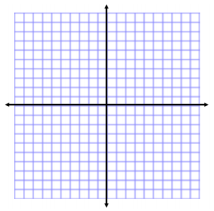 Parent Function: ___________________Transformations:Parent Function: ___________________Transformations:Parent Function: ___________________Transformations:Parent Function: ___________________Transformations:Parent Function: ___________________Transformations:Parent Function: ___________________Transformations: